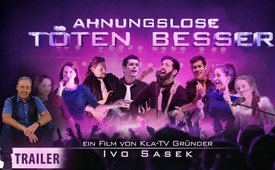 Trailer: „Ahnungslose töten besser“ – Teil 2 der Serie Viereint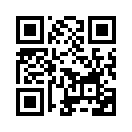 Ist Nagihan psychisch krank? Die Friedensband steht vor dem Aus – ohne ihre Solistin scheinen weitere Konzerte nicht mehr möglich. Auf der Suche nach Ursache und Wirkung geraten die Bandmitglieder in ein Netz aus Verschwörung und Intrige. Dabei stoßen sie auf erschreckende Verfilzungen zwischen Medizin, Politik, Medien und der Mobilfunkindustrie. Ist ihre Freundschaft stark genug, diesen Giganten zu trotzen? Demnächst für Sie: „Ahnungslose töten besser“ – Teil 2 Spielfilmserie von Kla.TV Gründer Ivo Sasek.Panorama-Film präsentiert: Spielfilm von Kla.TV Gründer Ivo Sasek
Produktion 2020von --Quellen:--Das könnte Sie auch interessieren:#Viereint - Spielfilm-Serie: Viereint geht's besser! - www.kla.tv/Viereint

#SpielfilmeIvoSasek - von Ivo Sasek - www.kla.tv/SpielfilmeIvoSasekKla.TV – Die anderen Nachrichten ... frei – unabhängig – unzensiert ...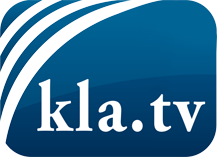 was die Medien nicht verschweigen sollten ...wenig Gehörtes vom Volk, für das Volk ...tägliche News ab 19:45 Uhr auf www.kla.tvDranbleiben lohnt sich!Kostenloses Abonnement mit wöchentlichen News per E-Mail erhalten Sie unter: www.kla.tv/aboSicherheitshinweis:Gegenstimmen werden leider immer weiter zensiert und unterdrückt. Solange wir nicht gemäß den Interessen und Ideologien der Systempresse berichten, müssen wir jederzeit damit rechnen, dass Vorwände gesucht werden, um Kla.TV zu sperren oder zu schaden.Vernetzen Sie sich darum heute noch internetunabhängig!
Klicken Sie hier: www.kla.tv/vernetzungLizenz:    Creative Commons-Lizenz mit Namensnennung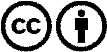 Verbreitung und Wiederaufbereitung ist mit Namensnennung erwünscht! Das Material darf jedoch nicht aus dem Kontext gerissen präsentiert werden. Mit öffentlichen Geldern (GEZ, Serafe, GIS, ...) finanzierte Institutionen ist die Verwendung ohne Rückfrage untersagt. Verstöße können strafrechtlich verfolgt werden.